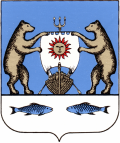 Российская ФедерацияНовгородская область Новгородский районСовет депутатов Савинского сельского поселения                                               РЕШЕНИЕот 27.02.2020  № 41д. СавиноВ соответствии с Федеральным законом от 06.10.2003 № 131-ФЗ «Об общих принципах организации местного самоуправления в Российской Федерации», на основании Положения о территориальном общественном самоуправлении Савинском сельском поселении, принятого решением Совета депутатов Савинского сельского поселения от 19.12.2014 года № 32,       Совет депутатов Савинского сельского поселения РЕШИЛ:Утвердить  границы территории ТОС «Савино, ул. Центральная, МКД № 2» в  соответствии с Приложением к настоящему решению.        2. Решение вступает в силу со дня его подписания.        3.Опубликовать решение в периодическом печатном издании «Савинский вестник» и разместить на официальном сайте Администрации Савинского сельского поселения в информационно-телекоммуникационной сети «Интернет» по адресу: www.savinoadm.ru.Глава сельского поселения                                                            А.В. Сысоев                      Утверждено          решением Совета депутатов     Савинского сельского поселения               от 27.02.2020 № 41ТЕРРИТОРИАЛЬНЫЕ ГРАНИЦЫдеятельности территориального общественного самоуправления«д. Савино, ул. Центральная, МКД № 2».       - Придомовая территория дома № 2 по ул. Центральная, д. Савино: от правого угла дома ( со стороны подъезда № 3) до забора частного дома; от левого угла дома ( со стороны подъезда № 1) до забора частного дома углом; со стороны детской площадки до теплотрассы, согласно схеме.схемаТЕРРИТОРИАЛЬНЫЕ ГРАНИЦЫдеятельности территориального общественного самоуправления«д. Савино, ул. Центральная, МКД № 2».  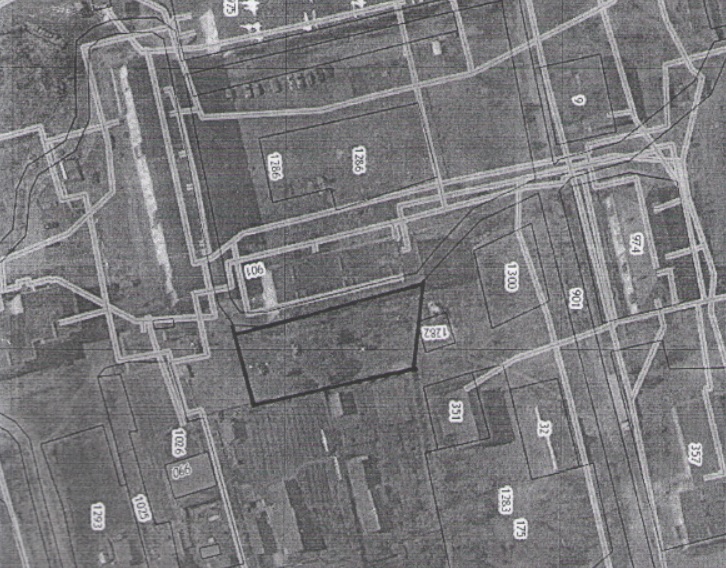 О внесении изменений в границы территории территориального общественного самоуправления «д. Савино, ул. Центральная, МКД № 2», утвержденные Решением Совета депутатов Савинского сельского поселения от 07.02.2019 № 63